Smlouva o dodávkáchuzavřená dle ustanovení Š 409 a násl. Obchodního zákoníkuI. Smluvní strany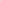 Prodávající : MRAZO Tábor s.r.o.Zastoupený : Roman Svec se sídlem : Družstevní 348 390 02 Tábor - Čekanice IČO , DIČ : 26 02 26 72, CZ 26 02 26 72Bankovní spoj. : XXXXXX, č. ú.: XXXXXXXXXXXXZapsán v obch. rejstříku: České Budějovice dne 1. 3. 2000, oddíl C, vložka 9602Kupující: Střední průmyslová škola, Vlašim, Komenského 41 se sídlem Komenského 41, 258 01 Vlašim IČO: 61664553 DIČ: CZ61664553Bankovní spoj. XXXXXXZapsán v obchodním rejstříku: zřizovací listina Místo podnikání: VlašimII. Předmět smlouvyl. Předmětem smlouvy jsou dodávky mražených výrobků.2. Kupní smlouva uzavírána na základě písemné, telefonické, ev. osobní objednávky , ve které je stanoveno místo dodání zboží , množství a sortiment dle nabídky prodávajícího. Součástí nabídky je i cena výrobků.111. Dodací podmínkyKupující je povinen učinit objednávku do 14.30hod přede dnem plnění dodávky. Dodávky budou uskutečňovány ve stanovených dnech, které prodávající oznámí kupujícímu předem.Zboží bude dodáno dle platných norem a kupující se zavazuje dle těchto norem zboží uchovávat a prodávat.Při vlastním odběru ze skladu prodávajícího se kupující prokáže osvědčením od příslušné veterinární správy o způsobilosti vozidla k převážení poživatin živočišného původu.IV. ReklamacePřípadné reklamace vad zboží se řídí ustanovením 5436 a násl. Obchodního zákoníku.Zjevné vady (zničený obal atd.) je povinen kupující reklamovat u přepravce při přejímce zboží. Jiné vady je povinen reklamovat písemně, avšak v záruční lhůtě 14ti dnů jinak právo z odpovědnosti zaniká.Prodávající neodpovídá za vady vzniklé v prod. síti kupujícího.V. Platební podmínkyl . Cena zboží bude stanovena dohodou v souladu se zák. 526/90 Sb. o cenách a bude uvedena na faktuře v den uskutečnění dodávky. Cena je potvrzena podpisem a razítkem kupujícího na faktuře při převzetí zboží.Kupující se zavazuje uhradit dodané zboží.do 14-ti dnů ode dne odeslání fakturyv hotovosti po přejímce zbožíPro případné neplnění platebních podmínek si smluvní strany dohodly úrok z prodlení ve výši 0,05% z dlužné částky za každý den prodlení.VI. Závěrečná ustanovení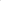 1. Prodávající může ukončit dodávky, není-li zboží zaplaceno kupujícím ve lhůtě splatnosti, nebo nedohodnou-li se strany jinak.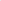 Veškeré změny a dodatky smlouvy mohou být prováděny po dohodě obou stran písemnou formou.Smlouva nabývá platnosti dnem jejího podpisu oběma stranami a je uzavírána na dobu neurčitou s oboustrannou výpovědní lhůtou I měsíc, která začíná běžet ode dne doručení druhé smluvní straně.V TábořeDne: 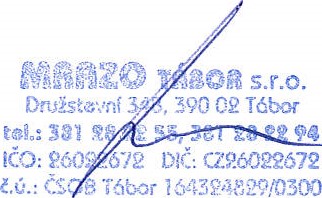 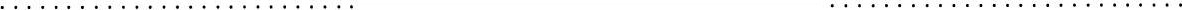 	kupující	prodávající